ГОСУДАРСТВЕННОЕ АВТОНОМНОЕ ПРОФЕССИОНАЛЬНОЕ ОБРАЗОВАТЕЛЬНОЕ УЧРЕЖДЕНИЕ РЕСПУБЛИКИ БАШКОРТОСТАН «СИБАЙСКИЙ МЕДИЦИНСКИЙ КОЛЛЕДЖ»МЕТОДИЧЕСКИЕ РЕКОМЕНДАЦИИ ПО НАПИСАНИЮ И ЗАЩИТЕ ВЫПУСКНЫХ КВАЛИФИКАЦИОННЫХ РАБОТ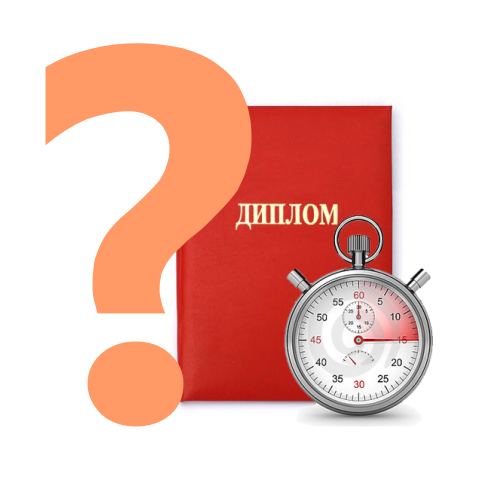 2014 г.Уважаемые студенты!Данные рекомендации помогут вам подготовиться к написанию и защите выпускной квалификационной работы и включают следующие основные разделы:1.  Общие положения.2. Организация разработки тематики и выполнения выпускных квалификационных работ.3. Структура и содержание выпускной квалификационной работы. Требования к оформлению. 4. Требования к оформлению текстовой части выпускной квалификационной работы.5. Процедура допуска студентов к защите выпускной квалификационной работы.6. Порядок проведения защиты выпускной квалификационной работы.7. Хранение выпускных квалификационных работ.1. Общие положенияВыпускная квалификационная работа представляется на Государственную итоговую аттестацию выпускниками, завершающими обучение в государственном автономном профессиональном образовательном учреждении Республики Башкортостан «Сибайский медицинский колледж» (далее - ГАПОУ РБ «Сибайский медицинский колледж») по основной профессиональной образовательной программе среднего профессионального образования.К защите выпускной квалификационной работы допускаются студенты, успешно завершившие в полном объеме освоение основных профессиональных образовательных программ по специальностям подготовки в соответствии с требованиями федерального государственного образовательного стандарта. Выполнение выпускной квалификационнойработы призвано способствовать систематизации, закреплению и совершенствованию полученных студентом знаний и умений, формированию общих и профессиональных компетенций.Выпускная квалификационная работа выполняется в форме дипломной работы или дипломного проекта.Выпускная квалификационная работа должна иметь актуальность и практическую значимость. Требования к выпускным квалификационным работам определяются основной профессиональной образовательной программой и квалификацией, присваиваемой выпускнику после успешногозавершения аттестационных испытаний.Закрепление направлений выпускных квалификационных работ за студентами и назначение им руководителей осуществляется приказом директора колледжа.Кроме основного руководителя могут быть назначены консультанты по отдельным частям выпускной квалификационной работы. Руководитель несет ответственность за качество представленной к защите работы.Руководитель выпускной квалификационной работы:разрабатывает совместно со студентом индивидуальный план подготовки и выполнения выпускной квалификационной работы (на основе индивидуального задания). Индивидуальное задание содержит (Приложение 1):- фамилию, имя, отчество студента, специальность, номер группы;- сведения о руководителе выпускной квалификационной работы;- сведения о консультантах;- тему выпускной квалификационной работы;- перечень вопросов, подлежащих разработке;- примерный перечень иллюстративного материала, слайды, рисунки, графики, схемы, диаграммы и т.д.;- исходные данные к выполнению ВКР;- информацию о месте прохождения преддипломной практики;- план-график выполнения ВКР;- срок выполнения ВКР.Задания на ВКР рассматриваются цикловыми методическими комиссиями, подписываются руководителем работы, зав. отделением и утверждаются заместителем директора по учебной работе.Задания на ВКР сопровождаются консультацией, в ходе которой разъясняются назначение и задачи, структура и объём работы, принципы разработки и оформления, примерное распределение времени на выполнение отдельных частей ВКР.содействует в выборе методики исследования;проводит консультирование по вопросам содержания и последовательности выполнения выпускной квалификационной работы;оказывает помощи студенту в подборе необходимой литературы;осуществляет контроль над ходом выполнения выпускной квалификационной работы;пишет отзыв на выпускную квалификационную работу;по завершении студентом выпускной квалификационной работы руководитель подписывает ее и вместе с письменным отзывом и индивидуальнымпланом передает заведующему отделением;помогает студенту в получении рецензии на выпускную квалификационную работу.Студент должен выбрать направление выпускной квалификационной работы не позднее, чем за 9 месяцев до защиты. Информацию о выбранном направлении студент должен предоставить заведующему отделениемне позднее, чемза7 месяцев до защиты.  В течение месяца студент должен встретиться с назначенным руководителем, определиться с темой и передать темувыпускной квалификационной работы на специальном бланке заведующему отделением.Выпускная квалификационная работа является результатом самостоятельного законченного исследования, выполненного выпускником по материалам, в том числе собранным им лично в период преддипломной практики, и должна свидетельствовать о подготовленности выпускника к самостоятельной профессиональной деятельности.Тематика выпускных квалификационных работ определяется в соответствии с присваиваемой выпускникам квалификацией и основной профессиональной образовательной программой по специальности подготовки, должна соответствовать содержанию одного или нескольких профессиональных модулей, а также отвечать современным требованиям развития науки, техники, медицины, экономики, образования и т.п.   Студентам предоставляется право выбора темы в соответствии с предложенными направлениями. Не исключается выполнение дипломной работы по теме, предложенной самим студентом, при условии обоснования им целесообразности ее разработки с обязательным утверждением её руководителем.2. Организация разработки тематики и выполнения выпускных квалификационных работ Тема - это «свернутое» в одно предложение содержание ВКР, раскрытию которого она посвящена. Тема через посредство ключевых понятий и их сущностных связей выражает главную идею, мотив, пафос исследования; тема есть заголовок любой научной работы. Первое, от чего следует предостеречь студентов, - неоправданно широкая тема, обрекающая автора на постоянную корректировку. Другой сложностью является сам подход к выбору темы. Существует пять основных условий определения и выбора темы ВКР:1. Учет актуальности, сложившейся в теории и практике потребности в разработке данной проблемы, в том числе для региона, отрасли, учреждения.2. Учет практического опыта студента, его характера, личностных, профессиональных и научных качеств и возможностей.3. Учет посильности темы для выпускника, ее доступности и выполнимости исследования в строго отведенные временные рамки. 4. Практическая полезность темы для учебного заведения и работодателя.5. Актуальность темы и ее способность влиять на будущую профессиональную деятельность выпускника.Выполнение работы сопровождается активным поиском и изучением соответствующих литературных источников. При этом студент должен делать выписки, конспекты, ксерокопии источников и постепенно накапливать рабочий материал. В случае необходимости он должен подтвердить правильность той или иной ссылки на литературный источник. По собранным материалам делаются собственные выводы и обобщения. Они должны быть достоверны и основаны на изложенных фактах. Студент использует около 30-40 литературных источников при написании экспериментальной работы и не менее 50 источников по теоретической проблеме, включая зарубежные работы.    В основе выпускной работы может лежать специальное экспериментальное исследование, которое студент выполнял длительное время по утверждённой программе. На основе исследований должен быть собран экспериментальный материал, достаточный для формулирования собственных выводов по актуальной проблеме.  Во всех случаях к числу основных требований к дипломным работам относится умение владеть методами самостоятельного анализа фактического материала и обладать способностью к творческому обобщению и выводам.Основные этапы выполнения работы:выбор темы, получение задания на выполнение работы;подбор и изучение литературы, других источников, относящихся к теме выпускной квалификационной работы, а также, при необходимости, практических материалов;сбор материалов, составление плана работы;обработка и анализ собранного материала;написание работы;формулирование выводов, которые должны быть дополнены практическими рекомендациями;оформление выпускной квалификационной работы в соответствии с установленными требованиями;представление работы руководителю, получение отзыва и устранение указанных в нем замечаний;рецензирование работы.Студент-выпускник несет полную ответственность за достоверность результатов проведенного исследования.Студент обязан регулярно посещать консультации руководителя, представлять ему материал, согласовывать содержание и ход выполнения работы, способы интерпретации и оформления полученных данных, устранять указанные руководителем недостатки.3. Структура и содержание выпускной квалификационной работы.Требования к оформлению. Структура работы отражает основные положения, раскрываемые в выпускной квалификационной работе, и должна быть согласована с темой, целью и задачами излагаемого труда. Работа должна быть написана научным стилем, логически последовательна. Не следует употреблять как излишне пространных и сложно построенных предложений, так и чрезмерно кратких, лаконичных фраз, слабо между собой связанных, допускающих двойное толкование и т.п. Выпускная квалификационная работа не пишется от первого лица, исключаются формулировки типа «Я рассмотрел», «Целью моей работы», «Я считаю» и т.д. Работа должна быть написана с применением нейтральных формулировок типа «Можно сделать вывод», «Было проведено исследование».В выпускной квалификационной работе должно быть соблюдено единство стиля изложения, обеспечена орфографическая, синтаксическая и стилистическая грамотность в соответствии с нормами современного русского языка.Структурными элементами дипломной работы являются: титульный лист, оглавление, перечень условных обозначений и символов (при необходимости), введение, основная часть, заключение, выводы, список литературы, приложения.Структура дипломной работы включает:Титульный лист, оформленный в соответствии с установленными требованиями, является первой страницей ВКР (не нумеруется) и заполняется строго в соответствии с прилагаемым образцом(Приложение 4). На титульном листе должна стоять подпись научного руководителя. Оглавление.В оглавлении должны быть перечислены следующие обязательные пункты: ВведениеНаименование первой главы.Наименование первого пункта первой главы.И т.д.Наименование второй главы.Наименование первого пункта второй главы.И т.д.Заключение.Список источников и литературы.ПриложенияВыводы должны быть сделаны после каждой главы.3. Содержание.Основную часть выпускной квалификационной работы составляют две главы: теоретическая и практическая, разделенные на пункты. Общее количество пунктов как в теоретической, так и в практической частях должно быть не менее трех и не более пяти. В теоретической части освещается тема выпускной квалификационной работы на основе анализа источников и литературы. Практическая часть может быть представлена анализом данных, анализом статистической информации и т.п.     Каждая глава, пункт должны включать законченную идею и информацию. Глава и тема выпускной квалификационной работы не могут называться одинаково. Глава или пункт не могут иметь название, состоящее из одного слова.Введение -вступительная часть выпускной квалификационной работы.Во введении указываются:актуальность и значимость темы, степень ее разработанности в литературе, в т.ч. определяются существующие в науке и практике подходы к проблеме, сформулированной в теме выпускной квалификационной работы; формулируются цель и задачи работы, соответствующие количеству глав работы, расписывается структура работы (количество таблиц, диаграмм, рисунков и т.д.);характеризуются используемые автором практические материалы и структура работы.Объем введения должен быть небольшим – 1,5–2 страницы. Введение к выпускной квалификационной работе в обязательном порядке содержит следующие элементы:Определение темы работы. Необходимо привести несколько (2–3) фраз из учебной литературы, характеризующих основные понятия темы.Актуальность работы. Следует обозначить существующее положение, почему актуальна именно затронутая в теме проблема. Обоснование может начинаться с фразы: «Актуальность данной темы обусловлена тем, что …».Цель работы. Цель показывает направление раскрытия темы работы. Например: «Цель выпускной квалификационной работы – …» или «Целью данной работы является изучение (описание, определение, установление, исследование, разработка, раскрытие, освещение, выявление, анализ, обобщение) …Задачи выпускной квалификационной работы. Задачи – это способы достижения цели. В соответствии с основной целью следует выделить 3–4 целевые задачи, которые необходимо решить для достижения главной цели исследования. Каждая из задач формулируется в соответствии с главами работы. Пример формулирования задач: «Для достижения цели, поставленной в выпускной квалификационной работе, были определены следующие задачи:Выявить …Провести… Разработать… Раскрыть сущность …Проанализировать причины …Сравнить … Рассмотреть …8.  Определить характер взаимосвязи …9.  Выявить позицию …Объект и предмет выпускной квалификационной работы. Объект– это процесс или явление, избранные для изучения. Предмет более узок и конкретен. Он находится в границах объекта и отражает какую-либо сторону (аспект, свойства, признаки, отношения) объекта, подлежащую изучению. Например: «Объектом исследования является профессиональное общение медицинского работника. Предмет исследования – влияние коммуникативных способностей работников на качество обслуживания…», или«Объектом исследования является онкологическое заболевание рак молочной железы…. Предмет исследования – особенности … пациентов с онкологическим заболеванием молочной железы…»Во введении может быть выдвинута гипотеза исследования.Важно определить какими методами (исследования)пользовался студент в своей работе.Информационная база для написания выпускной квалификационной работы(источники информации). Перечисляются источники, которые использовались для написания работы. Например: «При написании выпускной квалификационной работы использовалась литература по … Для выполнения анализа в практической части были использованы материалы …».Структура работы. В данном элементе указывается, из скольких глав состоит работа, дается и приводится краткое содержание глав. Основная частьсодержит изложение материала. Обязательным структурным элементом основной части выпускной квалификационной работы является литературный обзор по теме.К тексту обзора литературы предъявляются следующие основные требования: полнота и достоверность информации, наличие критической оценкииспользованной информации, логичность структуры, композиционная целостность, аргументированность выводов, ясность, четкость и лаконичность изложения.В теоретическом разделе основной части выпускной квалификационной работы излагаются теоретические вопросы темы на основе анализа литературы, рассматриваются дискуссионные вопросы. В этом разделе даются обзор основной литературы по проблеме исследования, сравнительный анализ концепций разных авторов. На основе анализа литературы необходимо отразить и собственную точку зрения относительно данной проблемы. Можно описать тенденции развития и совершенствования теории в течение определенного периода времени. Содержание теоретической главы должно строго соответствовать теме выпускной квалификационной работы.Если позволяет тема выпускной квалификационной работы, то в пункте 1.1 дается характеристика нормативных документов, регламентирующих изучаемый вопрос. В пунктах 1.2–1.5 рассматриваются различные теоретические аспекты темы.В практическом разделеизлагается содержаниепроводимогоисследования, эксперимента, результаты его этапов, анализ полученных данных, дается анализ практической деятельности по данной проблеме исследования, описываются проведенные студентом наблюдения и эксперименты, исследования и их методика, дается анализ полученных результатов, выводы.(данный раздел содержит программу исследования; обоснование методов; гипотезу исследования; анализ и интерпретацию полученных результатов; выводы). Раздел целесообразно начать с описания объекта и предмета исследования. В процессе анализа могут быть использованы любые материалы, отражающие деятельность организации (все виды аналитической и управленческой отчетности, информация, собранная в процессе прохождения преддипломной практики). Все имеющиеся данные необходимо подвергнуть предварительной проверке и сортировке, чтобы на их основе можно было делать достоверные и обоснованные выводы и не обрабатывать ненужную, не касающуюся данной темы информацию. Изложение содержания работы должно быть строго логичным. Особое внимание следует обратить на переход от одной главы к другой. В конце каждой главы, направленной на решение одной из поставленных во введении задач, дается небольшое заключение, в котором автор объясняет, чего достиг, какие аспекты были рассмотрены. Количество параграфов должно соответствовать поставленным задачам.Объем заключения должен составлять 1–4стр. Заключение подводит итог решения тех задач, которые были поставлены в дипломной работе,раскрывает значимость рассмотренных вопросов; здесь приводятся выводы, характеризующие в сжатом виде итоги проделанной работы; излагаются предложения и рекомендации по внедрению полученных результатов и дальнейшему развитию темы.  Выводы должны быть краткими, точными, состоять из 2-4 пунктов. Выводы – это то, на чём настаивает автор, его убеждения, которые он готов отстаивать.В первой части заключения необходимо отразить основные выводы, к которым пришел студент при изучении теоретических аспектов данной темы (на основании учебной и научной литературы). Данные выводы должны отражать актуальность данной темы и ее практическую значимость.Во второй части заключения необходимо дать краткую формулировку результатов, к которым пришел студент при выполнении практической части (выводы по каждой поставленной во введении задаче).На основе проведенного анализа и полученных выводов обосновываются рекомендации и конкретные мероприятия по решению выявленных проблем. Это должно осуществляться либо путем использования различных резервов, либо путем реализации мероприятий, нацеленных на реструктуризацию, создание потенциальных возможностей для решения поставленных целей и задач.Желательно дать оценку возможности использования предлагаемых рекомендаций и мероприятий на других аналогичных объектах.Выводы и рекомендации заключения должны быть ответом на цель и задачи, поставленные во введении выпускной квалификационной работы.После заключения помещают список источников и литературы, являющийся важной частью выпускной квалификационной работы и отражающий самостоятельность и творческий подход студента. Список должен включать цитируемые в данной работе, просмотренные источники, архивный материал, имеющий отношение к теме. В список не включают те источники, на которые нет ссылок в основном тексте работы и которые фактически не использованы. Рекомендуется представить единый список литературы к работе в целом. При составлении списка источников и литературы необходимо соблюдать определенную последовательность в перечислении библиографических записей. Список литературыоформляется в соответствии с ГОСТ 7.1 – 2003 «Система стандартов по информации, библиотечному и издательскому делу. Библиографическая запись. Библиографическое описание. Общие требования и правила составления».Список литературы включает источники, которые распределяются в алфавитном порядке на группы:законодательные и нормативные акты;учебная и научная литература, периодические издания;иностранная литература.Интернет-документы. Список литературы оформляется в соответствии с требованиями действующего государственного стандарта.На материалы, заимствованные из литературных и других источников, в тексте должны быть постраничные ссылки с указанием страниц источника и всех библиографических данных издания в соответствии с современными библиографическими ГОСТами. Могут использоваться ссылки в конце цитируемого текста, заключаемые в квадратные скобки с указанием порядкового номера источника в списке литературы и страницы текста, которая цитируется.Сведения о нормативных документах и статьях из периодических изданий приводят с обязательным указанием источника опубликования. В тексте (при указании на автора или литературу) необходимо делать ссылки в квадратных скобках, например,[1, 12].Приложения могут включать материалы, дополняющие текст; анкеты, методики; промежуточные формулы и расчеты; таблицы вспомогательных данных; иллюстрации вспомогательного характера, инструкции, алгоритмы задач, разработанные памятки, буклеты и т.д.Приложения оформляются отдельными страницами, нумеруются, но не учитываются в общем объеме выпускной квалификационной работы. Завершенная и подписанная студентом работа вместе с отзывом руководителя в установленный срок сдается в учебную часть.Правила представления приложений:- приложение помещают в конце дипломной работы;- каждое приложение должно начинаться с новой страницы и иметь содержательный заголовок;-  приложения нумеруются арабскими цифрами порядковой нумерацией. Номер приложения размещают в правом верхнем углу над заголовком приложения после слова «Приложение»;-  приложения должны иметь общую с остальной частью дипломной работы сквозную нумерацию страниц.На все приложения в основной части выпускной квалификационной работы должны быть ссылки.4. Требования к оформлению текстовой части выпускной квалификационной работы:- Работа должна быть представлена в печатном виде.- Общий объём работы не менее 25, но не более 50 листов формата А4.- Шрифт 14, полуторный межстрочный интервал.-  Текст следует размещать на одной стороне листа бумаги с соблюдениемследующих размеров полей: слева -  3,0 см, справа, сверху, снизу - 2,0 см.Текст выровнен по ширине, заказан абзацный отступ 1,25 мм.-  Каждый раздел работы начинается с новой страницы. Введение, главы основной части, заключение, список литературы, приложения должны начинаться с новой страницы и иметь заголовок, напечатанный прописными буквами.  Параграфы, пункты и подпункты располагаются по порядку друг за другом. Такие разделы, как «СОДЕРЖАНИЕ», «ВВЕДЕНИЕ», «ЗАКЛЮЧЕНИЕ», «СПИСОК ЛИТЕРАТУРЫ», «ПРИЛОЖЕНИЯ» не нумеруются.Слово «Глава» не писать!-  Отсчёт страничной нумерации начинается с титульного листа, но номер страницы на титульном листе не указывается, номера страниц проставляютсяу нижнего края страницы. - Отступ строки в начале абзаца 1,25 см.- Сокращение слов в тексте и подписях под иллюстрациями не допускается;-  Главы, параграфы, пункты, подпункты текста нумеруются арабскими цифрами с точкой (1., 1.1, 1.1.1, и т.д).-  Заголовки структурных элементов текста следует располагать в середине строки без точки в конце, не подчеркивая. Переносы слов в заголовках не допускаются. Расстояние между заголовками и текстом должно быть не менее2-3 интервалов. Подготовленный в соответствии с вышеуказанными требованиями текст выпускной квалификационной работы оформляется в специальную папкуили переплетается.Таблицы в выпускной квалификационной работеТаблицы представляют собой форму организации материала, позволяющую систематизировать и сократить текст, обеспечить обозримость и наглядность информации. Правила обозначения таблиц (Приложение 6):- Каждая таблица должна иметь название, точно и кратко отражающее ее содержание. Название таблицы помещают над ней.-  Таблицы нумеруются арабскими цифрами порядковой нумерацией в пределах всего текста.-  Слово «таблица» и порядковый номер таблицы помещают над ней в правом верхнем углу над названием таблицы.-  Таблицы в зависимости от их размера располагают после текста, в котором они упоминаются впервые, или на следующей странице, а при необходимости – в приложении.-  На все таблицы в тексте выпускной квалификационной работы должны быть ссылки.Иллюстрации в выпускной квалификационной работе.К иллюстрациям относятся: фотоснимки, репродукции, рисунки, эскизы, чертежи, планы, карты, схемы, графики и др. Использование иллюстраций целесообразно только тогда, когда они заменяют, дополняют, раскрывают или поясняют словесную информацию, содержащуюся в дипломной работе. Правила оформления иллюстраций:-  Иллюстрации обозначают словом «рис» и нумеруют арабскими цифрами порядковой нумерацией в пределах всего текста.-  Если в тексте только одна иллюстрация, то ее нумеруют и слово «рис» не пишут.- Слово «рис», порядковый номер иллюстрации, и ее название помещают под иллюстрацией.  При необходимости перед этими сведениями помещают поясняющие данные.-  Иллюстрации располагаются непосредственно после текста, в котором ониупоминаются впервые или на следующей странице.- На все иллюстрации в тексте должны быть ссылки. 5. Процедура допуска студентов к защите выпускной   квалификационной работыЗаконченная выпускная квалификационная работа представляется на отзыв руководителю не позднее, чем за 14 дней до защиты.  В отзыве на выпускную квалификационную работу руководитель характеризует отношение студента к проведенной работе; отмечает актуальность темы, глубину ее рассмотрения, практическую значимость работы, соответствие ее содержаниятеме, цели и задачам работы; рекомендует выпускной квалификационной работы к защите. Выпускная квалификационная работа вместе с отзывом передаётся рецензентам, утвержденным приказом директора.  Рецензентами могут быть специалисты из числа работников здравоохранения, преподавателей образовательных учреждений, хорошо владеющих вопросами, связанными с темами выпускных квалификационных работ. Выпускная квалификационная работа на электронном и бумажном носителях с отзывом руководителя и рецензента передается не позднее, чем за 7 дней до защиты заведующему отделением.Заведующий отделением и заместитель директора по учебной работе, после ознакомления с отзывом руководителя и рецензией, решают вопрос о допуске студента к защите и передают выпускную квалификационную работу в Государственную итоговую аттестационную комиссию (ГИАК).Студент, не представивший в установленный срок выпускную квалификационную работу, не допускается к защите.  Студент, не допущенный к защите выпускной квалификационной работы, отчисляется из колледжа за не прохождениегосударственной итоговой аттестации.6. Порядок проведения защитывыпускной квалификационной работыЗащита выпускной квалификационной работы проводится на открытом заседании государственной итоговой аттестационной комиссии,с участием не менее 2/3 ее состава при обязательном присутствии председателя ГИАК или его заместителя.В день заседания ГИАК заслушивает не более 10 студентов.Защита начинается с доклада студента по теме выпускной квалификационной работы, на который отводится до 10 минут. Студент должен излагать основное содержание своей выпускной квалификационной работы свободно, с отрывом от письменного текста. Доклад следует начинать с обоснования актуальности темы исследования, его цели и задач, далее по главамраскрывать основное содержание квалификационной работы, а затем осветить основные результаты работы, сделанные выводы и предложения.  В процессе защиты студент должен использовать компьютерную презентацию работы, заранее подготовленный наглядный графический (таблицы, схемы) или иной материал, иллюстрирующий основные положения работы.  После завершения доклада члены ГИАК задают студенту вопросы как непосредственно связанные с темой дипломной работы, так и близко к ней относящиеся. При ответах на вопросы студент имеет право пользоваться своей работой. Общее время защиты студентом своей квалификационной работы с учетом дополнительных вопросов членов ГИАК должно составлять не более 20 минут.После ответов студента на вопросы слово предоставляется руководителю. В конце выступления руководитель дает свою оценку работе выпускника, которая отражена в отзыве. После выступления руководителя слово предоставляется рецензенту или (при его отсутствии) зачитывается рецензия, где даётся оценка работе.После выступления рецензентаначинается обсуждение работы или дискуссия.  В дискуссии могут принять участие как члены ГИАК, так и присутствующие заинтересованные лица. Решение ГИАК об итоговой оценке основывается на оценках: руководителя за работу, учитывая ее теоретическую и практическую значимость; рецензента за работу в целом; членов ГИАК за содержание работы, ее защиту, включаядоклад, ответы на вопросы и замечания рецензента.Защита выпускной квалификационной работы оценивается «отлично», «хорошо», «удовлетворительно», «неудовлетворительно».Критерии оценки выпускных квалификационных работ:«Отлично» выставляется за квалификационную работу, которая носит исследовательский характер, имеет грамотно изложенные теоретическиеположения, глубокий анализ, критический разбор практической деятельности по исследуемой проблеме, логичное, последовательное изложение материала с соответствующими выводами и обоснованными предложениями. Она имеет положительные отзывы научного руководителя и рецензента. При ее защите студент-выпускник показываетглубокое знание вопросов темы, свободно оперирует данными исследования, вносит обоснованные предложения, а во время доклада использует наглядные пособия (таблицы, схемы, графики и т.п.) или раздаточный материал, легко отвечает на поставленные вопросы. «Хорошо»выставляется за квалификационную работу, которая носит исследовательский характер, имеет грамотно изложенные теоретическиеположения, в ней представлены достаточно подробный анализ и критический разбор практической деятельности по исследуемой проблеме, последовательное изложение материала с соответствующимивыводами, однако с не вполне обоснованными предложениями.  Она имеет положительный отзыв научного руководителя и рецензента. При ее защите студент-выпускник показывает знание вопросов темы, оперирует данными исследования, вносит предложения по теме исследования, во время доклада использует наглядные пособия (таблицы, схемы, графики ит.п.) или раздаточный материал, без особых затруднений отвечает на поставленные вопросы. «Удовлетворительно»выставляется за квалификационную работу, которая носит исследовательский характер, имеет теоретические положения, базируется на практическом материале, но имеет поверхностный анализ и недостаточнокритический разбор, в ней просматривается непоследовательностьизложения материала, представлены необоснованные предложения. В отзывах рецензентов имеются замечания по содержанию работы и методике анализа.  При ее защите студент-выпускник проявляет неуверенность, показывает слабое знание вопросов темы, не всегда дает исчерпывающие аргументированные ответы на заданные вопросы. «Неудовлетворительно» выставляется за квалификационную работу, содержание которой не соответствует теме.  В работе нет выводов либо они носят декларативный характер. В отзывах научного руководителя и рецензента имеются критические замечания. При защите квалификационной работы студент-выпускник затрудняется отвечать на поставленные вопросы по ее теме, не знает теории вопроса, при ответе допускает существенные ошибки. К защите не подготовлены наглядные пособия и раздаточный материал.Студенту, получившему оценку «неудовлетворительно» при защите выпускной квалификационной работы:- выдается справка об обучении установленного образца, которая обменивается на диплом в соответствии с решением ГИАК после успешной защиты ВКР;- предоставляется право на повторную защиту, но не ранее чем через год;- при повторной защите ГИАК может признать целесообразным защиту студентом той же ВКР либо вынести решение о закреплении за ним нового задания. По окончании оформления необходимой документации председательпублично подводит итоги государственной итоговой аттестации, зачитывает оценки, выставленные ГИАК, отмечает особенно удачные работы, делаетпредложения о внедрении в практическое здравоохранение и пр., объявляет решение о присвоении квалификации.По завершению работы ГИАК оценка, полученная на защите, а также решение о присвоении выпускнику соответствующей квалификации и выдаче надлежащего диплома вносится в зачетную книжку.7. Хранение выпускных квалификационных работВыполненные студентами выпускные квалификационные работы хранятся после их защиты в образовательном учреждении не менее 5 лет. По истечении указанного срока вопрос о дальнейшем хранении решается организуемой по приказу директора комиссией, которая представляет предложения о списании выпускных квалификационных работ.Списание выпускных квалификационных работ оформляется соответствующим актом.Лучшие выпускные квалификационные работы, представляющие учебно-методическую ценность, могут быть использованы в качестве учебных пособий в колледже.Приложение 1государственное автономное профессиональное образовательное учреждениеРеспублики Башкортостан «Сибайский медицинский колледж»ЗАДАНИЕна выполнение выпускной квалификационной работыСтудент 																		(Ф.И.О.)Специальность 							.Группа _________Руководитель _______________________________________________________(Ф.И.О.)		(подпись)Консультант (при наличии)_____________________________________________1. Тема 												
													
													утверждена приказом № _____ от «____» ________________ 20__г.2. Содержание работы (примерный перечень вопросов, подлежащих разработке)													
													
													
													
													
3.Примерный перечень иллюстративного материала (слайды, рисунки, графики таблицы, схемы, диаграммы, и т.д.)																								.
4. Место прохождения преддипломной практики ____________________________________________________________________________________________________________________________________________5. Срок сдачи студентом работы – «____» ________________ 20__ г.Руководитель_________________________________________________________   	(Ф.И.О.)		 (подпись)Заведующий отделением _______________________________________________	(Ф.И.О.)		 (подпись)Задание получил «____» ________________ 20__ г.												(подпись студента)Приложение 2государственное автономное профессиональное образовательное учреждениеРеспублики Башкортостан «Сибайский медицинский колледж»ОТЗЫВ РУКОВОДИТЕЛЯо выпускной квалификационной работеСтудент 												 (Ф.И. О.)Специальность 																					Группа 		Наименование темы 										
													
													Руководитель 																	(Ф.И. О.)					Отмеченные достоинства:													
													
													
Отмеченные недостатки:													
													
													
													
Заключение:													
													
													
Руководитель													(подпись)   			(расшифровка подписи)«____» ______________ 20__ г. С отзывом ознакомлен 						________________									(подпись студента)«____» ______________ 20__ г.Содержание отзываОтзыв руководителя должен быть строго индивидуальным, всесторонне характеризующим дипломную работу. Составляется в произвольной форме с обязательным освещением следующих основных вопросов, касающихся качества работы студента над выпускной квалификационной работой:сроки получения студентом задания на выпускную квалификационную работу, время начала выполнения работы;посещение студентом консультаций руководителя;актуальность темы;личный вклад студента в разработку темы, степень его самостоятельности, личного творчества, инициативность при поиске информации, умение обобщать данные практики и научной литературы и делать правильные выводы; систематичность и грамотность изложения материала, целесообразность и обоснованность практических предложений;правильность оформления работы;использование в работе средств современной вычислительной техники;возможность дальнейшего использования материалов дипломной работыреагирование студента на замечания руководителя, своевременность исправления замечаний;полнота выполнения задания на выпускную квалификационную работу.В отзыве руководитель отмечает положительные стороны работы и обращает внимание на имеющиеся недостатки, не устраненные студентом выпускником. В заключение отзыва определяется профессиональный уровень подготовки студента выпускника и излагается мнение о допуске выпускной квалификационной работы к защите. Отзыв научного руководителя не должен содержать балльной оценки. Приложение 3государственное автономное профессиональное образовательное учреждениеРеспублики Башкортостан «Сибайский медицинский колледж»ОТЗЫВ РЕЦЕНЗЕНТАо выпускной квалификационной работеСтудент 																	(Ф. И.О.)Специальность 											
										Группа 		Наименование темы 										
													
													Рецензент 																	(Ф. И.О.)	(место работы, должность, ученое звание, степень)Отмеченные достоинства:													
													
													
													
Отмеченные недостатки:Заключение:													
													
													
													
													
Рецензент 																	(подпись)			(расшифровка подписи)«____» _______________ 20__ г. С рецензией ознакомлен 						________________										(подпись студента)«____» _______________ 20__ г.Содержание рецензииРецензия должна включать:заключение о соответствии работы заданию на ее выполнение;оценку качества выполнения каждого раздела работы;оценку степени разработки новых вопросов, оригинальности решений (предложений), теоретической и практической значимости работы.В рецензии необходимо отразить достоинства и недостатки работы. Рецензия пишется в произвольной форме с обязательным освещением следующих вопросов:актуальность и новизна темы;степень решения автором поставленных задач;полнота, логическая стройность и грамотность изложения вопросов темы;степень научности (методы исследования, постановка проблем, анализ научных взглядов, обоснованность и аргументированность выводов и предложений, их значимость, степень самостоятельности автора в раскрытии вопросов темы и т.д.);объем, достаточность и достоверность практических материалов, умение анализировать и обобщать практику;полнота использования литературных источников;ошибки, неточности, спорные положения, замечания по отдельным вопросам и в целом по работе (с указанием страниц);правильность оформления работы, в соответствии с требованиями настоящих Рекомендаций;другие вопросы по усмотрению рецензента;заключение о соответствии работы предъявляемым требованиям, предложение об оценке по пятибалльной системе («отлично», «хорошо», «удовлетворительно», «неудовлетворительно»).Приложение 4государственное автономное профессиональное образовательное учреждениеРеспублики Башкортостан «Сибайский медицинский колледж»Допускается к защитезам. директора по УР______________ М.В. Бочарова«___» _________  20__ г.ВЫПУСКНАЯ КВАЛИФИКАЦИОННАЯ РАБОТАТема 													
													
													Выполнил 												(Ф.И. О.)		                     (подпись)Специальность 											
Группа ________Руководитель 											(Ф.И. О.)	                                         (подпись)(место работы, должность, ученое звание, степень)Выпускная квалификационная работа выполнена с оценкой__________________Дата защиты  «____» _______________ 20__ г.Секретарь ГИАК  																(Ф.И. О.)		                      (подпись)г. Сибай, 20__ г.Приложение 5Образцы оформления библиографии
Книги одного автораАтаманчук Г.В. Сущность государственной службы: История, теория, закон, практика / Г.В. Атаманчук. – М.: РАГС, 2008. – 268 с.Книги двух и более авторов Ершов А.Д. Информационное управление в таможенной системе / А.Д. Ершов, П.С. Конопаева. – СПб.: Знание, 2009. – 232 с.Книги без указания авторов на титульном листеУправление персоналом: учеб. пособие / С.И. Самыгин [и др.]; под ред. С.И. Самыгина. – Ростов-на-Дону: Феникс, 2009. – 511 с.Словари и энциклопедииСоциальная философия: словарь / под общ. ред. В.Е. Кемерова, Т.Х. Керимова. – М.: Академический Проект, 2008. – 588 с.Официальные документыКонституция Российской Федерации. – М.: Приор, 2011. – 32 с.СтандартГОСТ 7.53–2001. Издания. Международная стандартная нумерация книг [Текст]. – Взамен ГОСТ 7.53–86 ;введ. 2002–07–01. – Минск :Межгос. совет по стандартизации, метрологии и сертификации ; М. : Изд-во стандартов, cop. 2007. – 3 с. – (Система стандартов по информации, библиотечному и  издательскому делу).Статьи из сборниковБакаева О.Ю. Таможенные органы Российской Федерации как субъекты таможенного права / О.Ю. Бакаева, Г.В. Матвиенко // Таможенное право. – М.: Юрист, 2008. – С. 51 – 91.Статьи из газет и журналовАрсланов Г. Реформы в Китае: Смена поколений / Г. Арсланов // Азия и Африка сегодня. – 2008. – № . – С. 2 – 6.Электронный журналИсследовано в России [Электронный ресурс]: многопредмет. науч. журн. / Моск. физ.-техн. ин-т. – Электрон. журн. – Долгопрудный : МФТИ, 2008. – Режим доступа к журн.: http://zhurnal.mipt.rssi.ru.Приложение 6ПРИМЕР ОФОРМЛЕНИЯ ТАБЛИЦЫТаблица 1Риски, вызывающие опасения у населенияПРИМЕР ОФОРМЛЕНИЯ РИСУНКАРаспределение исследуемых больных по полуРис.1.  Распределение исследуемых больных по полуПриложение 7.СодержаниеПриложение 8Образец оформления заголовков глав и параграфов 1. МИГРЕНЬ КАК НЕОТЛОЖНОЕ СОСТОЯНИЕ В ПРАКТИКЕ ФЕЛЬДШЕРА СКОРОЙ МЕДИЦИНСКОЙ ПОМОЩИ1.1. Этиология и патогенезПатогенез мигрени не до конца изучен; существует несколько различных теорий. Сосудистые теории патогенеза Первые теории патогенеза мигрени были сфокусированы на сосудистой системе как причине мигрени. Предполагалось, что роль играет как вазоконстрикция, так и вазодилатация, однако эти теории в чистом виде не могут объяснить все симптомы мигрени и пусковой механизм приступа. РАССМОТРЕНОна заседании ЦМК ____________дисциплин___________ (председатель ЦМК)Протокол № ___ «___» _____________20   г.УТВЕРЖДАЮЗаместитель директора по учебной работе___________ М.В. Бочарова«___» _____________20г.№ОпасностиДоля населения, чувствительная
к опасностям, %1Дороговизна лекарств и медицинского обслуживания, тяготы, связанные с потерей здоровья162Тревога за близких153Бедность, рост цен, невыплаты зарплаты144Безработица125Нестабильность, неопределенность, безысходность76Жилищно-бытовые проблемы57Стихийные бедствия, катастрофы, пожары4ВВЕДЕНИЕ..........................................................................................................31.Теоретические аспекты изучения личностных особенностей и синдрома эмоционального выгорания у медицинских работников............................................................................................................61.1.Характеристика личностных особенностей медицинских работников..............................................................................................61.2.Социально-психологическая сущность синдрома эмоционального выгорания...............................................................................................151.3.Влияние специфики медицинской деятельности на формирование симптомов синдрома эмоционального выгорания...............................................................................................29 2.Эмперическое изучение взаимосвязи синдрома эмоционального выгорания и личностных характеристик медицинских работников............................................................................................................372.1.Организация и методики исследования.......................................................372.2.Описание результатов исследования............................................................592.3.Практические рекомендации по предупреждению и профилактике   синдрома эмоционального выгорания...............................................................74ЗАКЛЮЧЕНИЕ....................................................................................................78СПИСОК ИСПОЛЬЗОВАННОЙ ЛИТЕРАТУРЫ ……………………………80ПРИЛОЖЕНИЕ